If you’ve already taken the updated course but have a few questions, such as….How to check your Youth Protection training date and expirationLog in to My.Scouting.org.Click “Menu” at the top left.Click “My Dashboard.”Make sure you’re under “My Training” and “YPT.”Note the date next to “Youth Protection Training Certification.” You’ll see the date you completed the course right there. Below that, you’ll find the date your certification expires — two years after completion.If your completion date is on or after 02/01/18, you have taken the updated training.Congrats! Thanks for your efforts to help keep Scouts safe.How to print your Youth Protection training certificateLog in to My.Scouting.org.Click “Menu” at the top left.Click “My Dashboard.”Make sure you’re under “My Training” and “YPT.”Next to “YPT Status,” look for a small blue printer icon (to the fare right). Click on it.Your browser will open a PDF that you can print or save to your computer.How do I “Manage My ID” so that my Trainings will showing up in my.scouting?Log in to My.Scouting.org.Click “Menu” at the top left.Click “Legacy Wed Tools.”Scroll down to “Manage Member ID” and click on it.Select the Council name, by click on the selection arrow and scrolling down to “Grand Canyon Council”Next, enter your PID # (Member Number), it can be found on the home page in the upper right hand corner by clicking on the  symbol, your number will be just under your name (that’s if you are registered)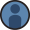 After you enter your number, click “SAVE” Well done! Now your trainings should show up.